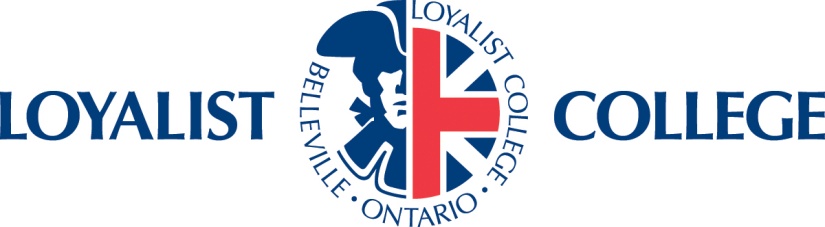 Please complete and submit this form to Cher Powers, Research Ethics Board Coordinator at (613) 969-1913, x2108, or email to: cpowers@loyalistcollege.com The Principal Investigator or Faculty Supervisor (in the case of student research) is responsible for reporting any injury, adverse event, or detrimental incident experienced by a research participant that is/may be related to the research procedures.  Any undesirable experience or response is considered an adverse event.  The adverse event may be emotional, psychological or physiological in nature. The Principal Investigator or Faculty Supervisor must notify the REB Coordinator and the Chair/s of the Research Ethics Board about the occurrence of the adverse event IMMEDIATELY.  In addition, the Principal Investigator or Faculty Supervisor must complete and submit an Adverse Events Report and submit to the REB Coordinator and the Chair of the Research Ethics Board within 5 business days of the event. The Principal Investigator or Faculty Supervisor is expected to respond to the adverse event immediately and according to the description originally outlined in Sections 19 in your Application to Participate in Research.1. General Project InformationTitle of Research Project: Today’s Date:      Date of Original Ethics Approval:       Principal Investigator:Name:                                                     Phone:                                                 E-mail:                                       2. General Details Related to Adverse EventDid this adverse event occur to a participant enrolled in your study or to the researcher of the study? 	Participant     Researcher Was the adverse event attributable to a study procedure?  Yes    No    Uncertain Was the adverse event unexpected?  Yes    No Is this adverse event described as a risk in your Research Application and in the Information Letter and Consent Form?   Yes    No Has this type of adverse event previously occurred in this or a related study?	Yes    No Is this type of adverse event likely to occur again?   Yes    No    Uncertain Have any changes to the study procedures been implemented as a result of this adverse event in order to reduce or eliminate this risk to study participants?	Yes    No (If yes, please complete and submit a “Renewal and Amendment Form” for ethics review.)Will the adverse event require any modification to the Information Letter-Consent Form?	Yes    No (If Yes, please complete and submit a “Renewal and Amendment Form” with an explanation, as well as a revised Information Letter-Consent Form for ethics review.)NOTE:  No new study participants may be involved in the current study until any necessary revisions to the study procedures and/or Information Letter-Consent Form have received ethics clearance.3. Participant DetailsParticipant’s Name:                                                          	Age:      Address:                                                                                                                                                          Date of Occurrence: 	                                 Time:            Location of Event:                                                               4. Detailed Description of Adverse Event And of Action TakenDescribe the adverse event/incident that occurred.  Include details of any physical injury or psychological impact from the adverse event.Provide details (step-by-step) of the action(s) taken immediately following identification of the adverse event/incident.Was medical or other intervention provided?  Yes    No If yes, provide the name of, and contact information for, any medical or other personnel involved.Was the participant discontinued from the study as a result of the adverse event?    Yes    No Is there any plan for follow-up contact with the participant?  Yes    No Principal Investigator ConfirmationAs Principal Investigator on this project, I confirm that the details contained in this report are an accurate account of the adverse event(s) that occurred on                                      Signature of Principal Investigator(s):  					  Date:  		Signature of Faculty Supervisor:   ________________________________   Date:  		Signature of Student Investigator(s):  					   Date:  ___________Please mail a hard copy or email a copy containing your electronic signature to the attention of:Loyalist College Applied Arts and Technology Cher Powers - Research Ethics Board Coordinator376 Wallbridge-Loyalist RoadP.O Box 4200Belleville, ON   K8N 5B9(613) 969-1913, x2108cpowers@loyalistcollege.com REB Use Only	Acknowledgement that the adverse event is unlikely to occur again, and the risk to the participants remains minimal 	   	Acknowledgement that the likelihood of the adverse event is high and the risk to participants is now more than minimal. Research must be ceased immediately._________________________________                        		__________________Signature of REB Chair						DateIf yes or uncertain, please explain.If yes, when and how often?If yes, please explain